LISTA DE PRESOS FORAGIDOS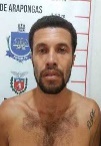 334186JORGE FAUSTINO DA SILVA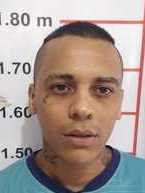 320318LUCIANO ALVES DE SOUZA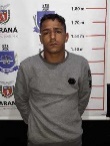 130179LUIZ GUSTAVO APARECIDO VIEIRA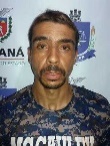 477MARCOS APARECIDO DA SILVA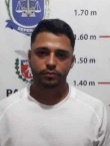 130684RENATO JOAQUIM FERNANDES GUIMARÃES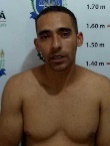 114714RODOLFO LEOCADIO DELFINO JORGE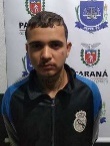 353856RODRIGO GONÇALVES SILVA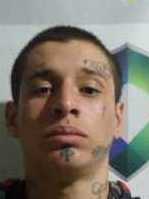 359283VINICIUS HENRIQUE DEL NERO BARROS LEAL FARIAS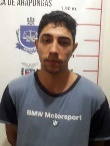 425279WAGNER DOS SANTOS GARCIA